  Priveşte imaginea şi denumeşte-o, spune cu ce sunet începe cuvântul şi formeazã propoziţii.  Reprezintã grafic cuvântul, dupã modelul dat.  Coloreazã imaginile.Coloreazã litera mare de tipar cu roşu.Recunoaşte şi încercuieşte litera învãţatã. A fost odată, în împărăţia Apelor Albastre, un fluturaş al cărui adevărat nume era Aripioară. El avea ca prietenă o albină pe nume Adina. Într-o zi pe la amiază când zbura prin poiană, Adina se lovi şi îşi scrânti picioruşul. Aripioară  auzi srigătul de ajutor şi alergă să o ajute, aducându-i o alifie cu care îi unse picioruşul.Fisa Litera                                   Aa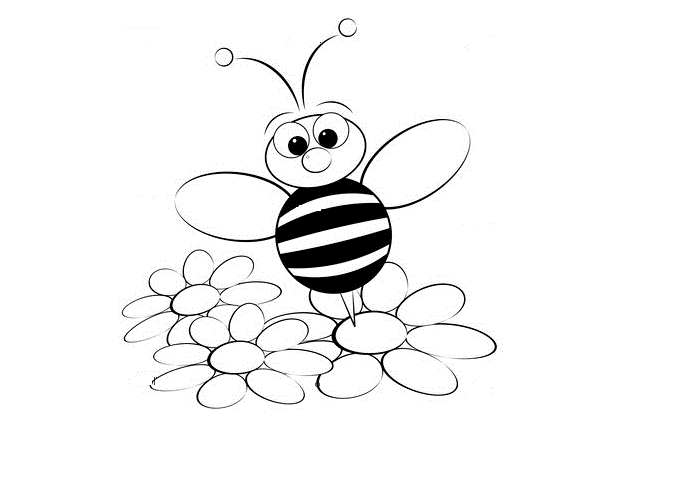 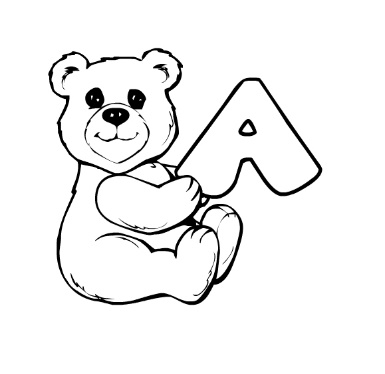 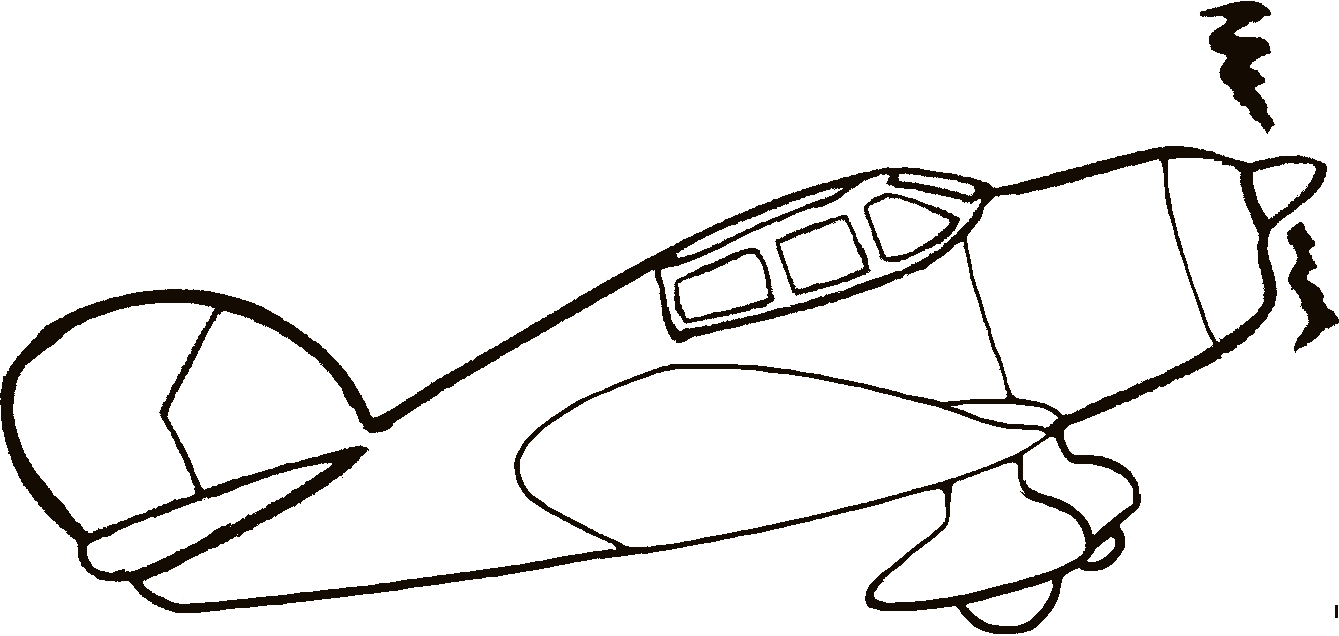 __ __ __          · ·     · ·    · ·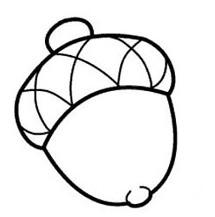 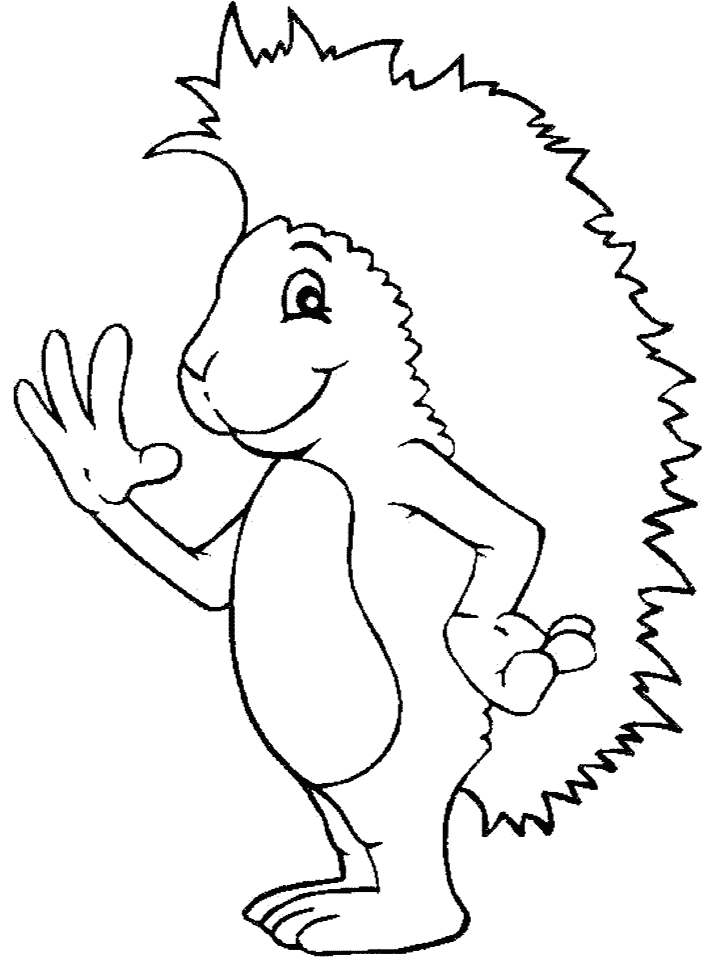 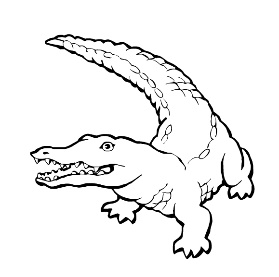 